Что будет, если солнце погаснетВ жаркие дни, когда температура на градуснике достигает отметки 35-40 градусов по Цельсию, наш мозг порою генерирует одну очень своеобразную мысль: «А если солнце погаснет? Может, будет нет так жарко!» Да, жарко не будет. Но стоит ли это того?День первыйУтром звенит будильник. Вы встаете, начинаете собираться на работу, но замечаете что-то неладное. Немного похолодало, на улице необычно темно. Поздравляем, ваше желание сбылось – солнце погасло. Большая часть жителей Земли еще ничего не подозревает. Вы с недоумением достаете из шкафа теплый свитер и выходите на улицу. Блеклый свет звезд немного рассеивает тьму. Вместо Луны – темное круглое пятно. К вечеру температура опускается до 0 градусов по Цельсию, порывистый ветер сбивает с ног удивленных людей, жители прибрежных городов наблюдают за тем, как приливные волны накрывают берег – океаны выравнивают средний уровень моря, лишившись гравитационного воздействия Солнца. Наступает вечер, но вы замечаете это, лишь взглянув на часы – день полностью сливается с ночью, моря и океаны принимают сталое состояние – больше никаких приливов и отливов. Первая неделя ТьмыНу что, вам не жарко? Думаю, нет. Средняя температура опустилась до отметки -17 С. Большая часть жизни на земле прекращает свое существование, потому что фотосинтез останавливается, новый кислород не поступает на Землю, но это не очень страшно. Того кислорода, который есть, хватит еще примерно на 1000 лет, пожить успеете. Вот только большая часть растений погибает, самые слабые живые организмы прекращают свое существование. О растительности на Земле напоминают только высокие и массивные деревья, они будут радовать жителей Земли еще несколько десятилетий. Моря и океаны покрываются коркой льда. А что же с жителями Земли? Здесь ситуация немного лучше – в первую неделю никто не умрет, но планету охватывает паника, правительства теряют контроль над ситуацией, армия бессильна, в странах на экваторе люди постепенно сходят с ума и болеют от переохлаждений. Особо пронырливые и хитрые бизнесмены пытаются скупить акции электростанций.Владельцы легкомоторной авиации предлагают дорогостоящие билеты в Исландию. Почему в Исландию? Людям нужно будет поддерживать плюсовую температуру, придется искать укрытие в специальных геотермальных комплексах, тепло и энергию в которых, можно получить из подземных источников. А в Исландии использовали геотермальную энергию для обогрева домом еще до того, как погасло Солнце. Первая годовщинаКонечно, всем людям места в укрытиях не хватит, и многие погибнут в первый год, не дожив до годовщины вечной ночи. Вода, бензин и электрогенераторы в дефиците. Те, кто выжил, будут вынуждены приспосабливаться к другой жизни. Ледниковый период, который показывали в фильмах, станет реальностью. Температура воздуха опустится до минус 100 градусов по Цельсию. Большая часть электростанций вышла из строя, бывшие миллионеры и бизнесмены погрязли в борьбе за акции и управление. Жители экваториальных стран до сих пор в шоке. В Исландии более-менее спокойно, но страна переживает невероятный наплыв населения. Все жители земли с трепетом вспоминают звук двигателя внутреннего сгорания. Жители стран с плохо развитой инфраструктурой и слабым правительством впали в депрессии – диски с мультфильмом «Ледниковый период» выброшены в мусор и сожжены. Национальный парк Йеллоустоун в США станет новом местом жительства для многих землян. Океаны и моря покрылись коркой льда толщиной в 10 метров.Для того, чтобы выйти на улицу, нужно будет обязательно надевать скафандр, потому что без него человек в течение 10 минут умрет без скафандра. Особо предприимчивые инженеры проектируют скафандры из остатков роскоши технологического прогресса. С каждым днем температура опускается, не прекращается моросящий дождь из конденсата атмосферы. Очаги жизни не прекращают гореть только в Исландии, но люди впадают в отчаянье. Кислород кончается, дышать трудно, генераторы перестают работать. Радуются только астрономы, ведь обсерватории могут работать круглосуточно, а наблюдение за звездами выходит на новый уровень. Велика вероятность, что планета Земля отправится в бесконечное путешествие по галактике, ведь гравитационный поводок расцеплен, потому что солнца нет.Только самые заядлые оптимисты продолжают верить в лучшее, но и они постепенно теряют надежду…Утром звенит будильник. Вы встаете, начинаете собираться на работу и понимаете, что видели самый страшный сон в своей жизни. Уж лучше будет жарко!ЗПБ: 3814Текст ру 100 %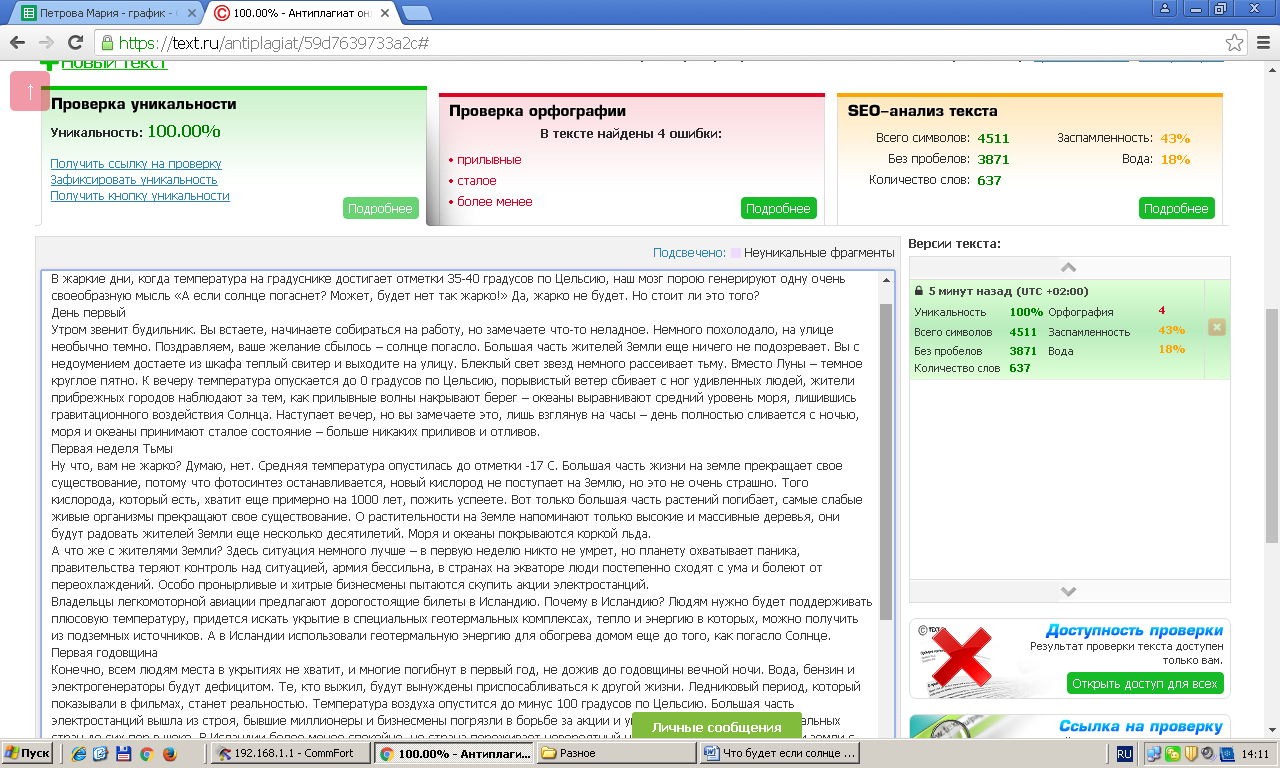 